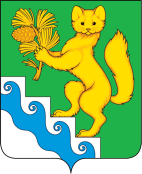 АДМИНИСТРАЦИЯ  БОГУЧАНСКОГО РАЙОНАПОСТАНОВЛЕНИЕ29.06. 2021                              с. Богучаны                                №     522 - пВ соответствии со статьей 142.1 Бюджетного кодекса Российской Федерации, статьей 6 Положения о межбюджетных отношениях в муниципальном образовании Богучанский район утвержденного решением Богучанского районного Совета депутатов от 08.06.2010 № 3/2-32, статьями 7,8,43,47  Устава Богучанского района  Красноярского края ПОСТАНОВЛЯЮ:1.  Внести в  Порядок, сроки заключения соглашения о мерах по социально-экономическому развитию и оздоровлению муниципальных финансов поселений на территории Богучанского района, требования к указанному соглашению, а также меры ответственности за нарушение порядка и сроков заключения указанного соглашения и невыполнение органами местного самоуправления обязательств, возникающих из такого соглашения (далее – Порядок) утвержденное постановлением администрации Богучанского района от 31.12.2019    № 1322-п, следующие изменения:дополнить  Порядок пунктами 2.12.-2.13 следующего содержания:«2.12. Утверждение главой поселения плана мероприятий по росту доходов, оптимизации расходов, совершенствованию межбюджетных отношений и долговой политики на  очередной год и плановый период   (далее – план), обеспечение мер по его реализации.Представление в финансовое управление утвержденного плана в срок до 15 февраля очередного финансового года2.13. Предоставление в финансовое управление в электронной форме на электронную почту (в форматах *.doc, *. docx, *.xls, *.xlsx, *.pdf):копию  решения о бюджете  поселения на очередной финансовый год (очередной финансовый год и плановый период), а также копии  решений о внесении изменений в решение о бюджете на очередной финансовый год (очередной финансовый год и плановый период) в течение 10 дней после их утверждения».отчет о реализации плана ежеквартально в срок до 15 числа месяца, следующего за отчетным кварталом;информации об устранении замечаний, указанных в заключении о соответствии требованиям бюджетного законодательства Российской Федерации внесенного в представительный орган муниципального образования проекта местного бюджета на очередной финансовый год (очередной финансовый год и плановый период) для муниципальных образований, у которых доля дотаций из других бюджетов бюджетной системы Российской Федерации и (или) налоговых доходов по дополнительным нормативам отчислений в размере, не превышающем расчетного объема дотации на выравнивание бюджетной обеспеченности (части расчетного объема дотации), замененной дополнительными нормативами отчислений которого, в течение двух из трех последних отчетных финансовых лет превышала 50 процентов объема доходов местного бюджета, за исключением субвенций и иных межбюджетных трансфертов, предоставляемых на осуществление части полномочий по решению вопросов местного значения в срок до 20 мая очередного финансового года».2. Контроль за исполнением настоящего постановления возложить на заместителя Главы Богучанского района по взаимодействию с органами государственной и муниципальной власти С.Л.Трещеву.3. Постановление вступает в силу в день, следующий за днем его официального опубликования Официальном вестнике Богучанский район.Глава Богучанского района		                                                     В.Р.СаарО внесении изменений и дополнений  в постановление администрации Богучанского района от 31.12.2019 № 1322-п  «Об утверждении порядка, сроков заключения соглашения о мерах по социально-экономическому развитию и оздоровлению муниципальных финансов поселений на территории Богучанского района,  требований к указанному соглашению, а также меры ответственности за нарушение порядка и сроков заключения указанного соглашения и невыполнение органами местного самоуправления обязательств, возникающих из такого соглашения»